Regulation of Breathing MovementsOur body undergoes so many changes and we need to be able to have ongoing oxygen and get rid of carbon dioxide waste from cellular respirationHow do we manage this?Chemoreceptors and the BrainChemoreceptor: The medulla oblongata Two types of chemoreceptors:1. 2. carbon dioxide/acid chemoreceptor is 					because our body is VERY sensitive to too much CO2 build up toxic= deadly= not goodIf high levels of CO2 are detected: initiates increased Result=    Carotid and Aortic bodies- specialized type of chemoreceptorCarotid and Aortic bodies are found in the carotid and aortic arteries. Main function: When they detect low levels of O2:they send a nerve impulse (message) initiates increased Result=  increase breathingExercise Response #1During exercise, Therefore CO2  levels increaseThis stimulates 					 in the medulla oblongata of our brain initiates increased rib muscles and diaphragm movementsResult=  increase breathingThat’s why you breathe heavy when you are working hard= because your body needs more oxygen and is making more CO2 Exercise Response #2Your adrenal gland stimulates the release of This causes breathing rate to increase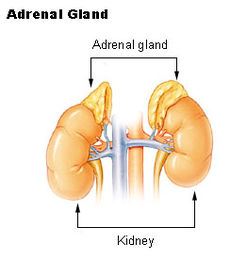 Do: 9.1-9.3 Study Sheet – quiz tomorrowYou can start: Respiration Disorder Assignment